      ST. JOSEPH’S COLLEGE (AUTONOMOUS), BANGALORE-27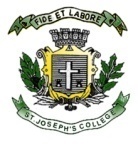  BA VI SEMESTER EXAM (CPE), APRIL 2020        POLITICAL SCIENCE                APS 6117: INTERNATIONAL RELATIONS - IIThis paper contains one printed page and three partsTime: 2 ½ Hrs                                                                                           Max Marks: 70PART-AI    Answer any four of the following questions in about 60 words each                     (4x4=16)1. Write a short note on The UN Charter.2. What is an Inter-Governmental Organization?3. Define Global Governance.4. Write a brief note on the Bretton Woods Institutions?5. What is Look-East Policy?PART-BII   Answer any three of the following questions in about 150 words each                 (3x8=24)6. Explain the relevance of the UN in contemporary world politics.7. Explain the role and functions of International Non- Governmental Organizations.8. Elucidate on the varieties of Global Governance.9. Write short notes on (in about 75 words each): a) NAFTA & b) India and Climate Change Negotiations.PART-CIII Answer any two of the following questions in about 250 words each            (2x15=30)11. Bring out the principle of Perpetual Peace and World Government in the formation and functioning of       the United Nations Organizations. 12. Bring out the sources of International Law. What are its limitations?13. Bring out the dichotomy of Political Society and Civil Society in the context of Global Governance. 14. Write short notes (in about 80 words each): a) Development Gap b) India’s Act East Policy &      c) 123Agreement.APS 6117 - A -19